Planning for a GoalThere are four steps to goal setting. If you don’t reach your goal after the last step, remember to go back and keep trying.

Step 1	Step 2	Step 3	Step 4
Peter used these steps to reach his goal:
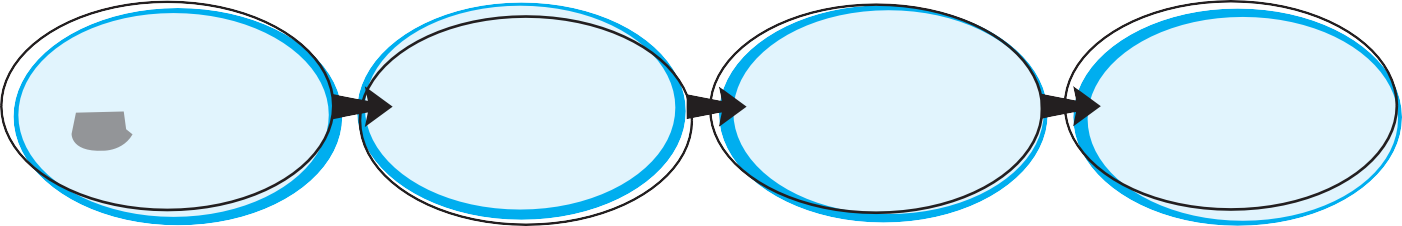 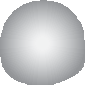 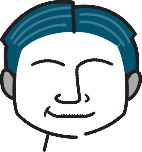 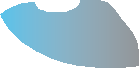 Remember that everyone reaches their goals differently. You may have the same goal as many of your friends, but you may have a different plan to reach that goal and may accomplish it in a different way.Setting Academic GoalsMarcus: Hi, Mrs. Girard! Would you help me with my math? I haven’t been doing well in class.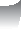 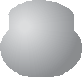 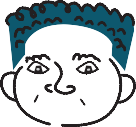 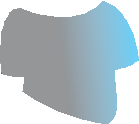 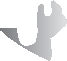 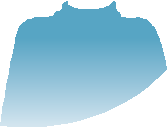 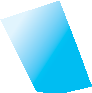 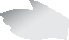 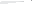 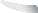 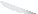 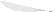 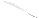 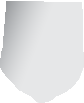 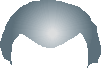 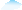 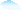 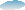 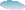 Mrs. Girard: Sure! You can use goal-setting steps to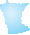 come up with a plan to reach your academic goal of doing better in math. An academic goal is a goal you set that relates to your school work. For example, if you want to get at least a B on your next math test, then you might plan to study your math homework for fifteen minutes every day.Marcus: That’s a good idea because it seems like I’m always forgetting what we learned theday before. I could also work with a friend and we could quiz eachother after school.Mrs. Girard: Excellent idea. You could also make flashcards for yourself. Write a vocabulary word on one side and the definition on the back. Then use the cards to quiz yourself  or a friend. Remember though,the most important thing to do is pay attention in class and be sureyou finish your work.How could Marcus improve how he’s doing in his math class?What is an academic goal you have for yourself?Write it in the center of the web below and write the short-term goals in the outer ovals.